          Арыслан ауылы                                                                с.АрслановоО  назначении   публичных  слушаний  по  проекту правил землепользования и застройки с.Арсланово, с.Аминево, д.Новая, д.Леонидовка, д.Ирек сельского поселения Арслановский  сельсовет муниципального района Чишминский район Республики Башкортостан»     В соответствии с пунктом  третьей статьи 28 Федерального закона «Об общих принципах организации местного самоуправления в Российской Федерации», со статьей 28 Федерального закона от г.             №190-ФЗ «Градостроительный кодекс Российской Федерации»,                             Уставом сельского поселения Арслановский  сельсовет  Чишминского  района Республики Башкортостан, решением Совета  сельского  поселения Арслановский сельсовет  от г. №9 «О порядке проведения публичных слушаний в сфере градостроительной деятельности на территории сельского поселения Арслановский сельсовет муниципального  района  Чишминский район  Республики Башкортостан Совет сельского поселения Арслановский сельсовет муниципального района Чишминский район   р е ш и л :      1.Провести публичные слушания по проекту правил землепользования и застройки с.Арсланово, с.Аминево, д.Новая, д.Леонидовка, д.Ирек сельского поселения Арслановский  сельсовет муниципального района Чишминский район Республики Башкортостан»       2. Назначить комиссию по организации и проведению публичных слушаний по проекту Правил землепользования и застройки с.Арсланово, с.Аминево, д.Новая, д.Леонидовка, д.Ирек сельского поселения Арслановский  сельсовет муниципального района Чишминский район Республики Башкортостан» (Приложение № 1)       3.Установить дату проведения  публичных слушаний  по  проекту правил землепользования и застройки с.Арсланово, с.Аминево, д.Новая, д.Леонидовка, д.Ирек  сельского поселения Арслановский  сельсовет муниципального района Чишминский район Республики Башкортостан»    на   время начала  окончания   Место проведения –здание  администрации СП Арслановский  сельсовет по адресу: 452152 Республика Башкортостан, Чишминский район, с.Арсланово. ул.Центральная, 46.         4.Установить, что           - с проектом правил землепользования и застройки  с.Арсланово, с.Аминево, д.Новая, д.Леонидовка, д.Ирек  сельского поселения Алкинский  сельсовет муниципального района Чишминский район Республики Башкортостан заинтересованные лица могут ознакомиться по адресу: с.Арсланово,  ул. Центральная, д.46 - здание  администрации сельского  поселения Арслановский   сельсовет и на официальном сайте администрации сельского поселения Арслановский   сельсовет муниципального района Чишминский район       -  письменные предложения жителей сельского поселения Арслановский сельсовет по вопросу, указанному в пункте 1 настоящего решения, направляются в администрацию сельского  поселения Арслановский  сельсовет  муниципального  района Чишминский  район Республики Башкортостан  (адрес:  с.Арсланово, ул. Центральная  д. 46) в срок  до .       5.Определить срок для подготовки Комиссией заключения о результатах публичных слушаний 7 (семь) дней  с момента проведения публичных слушаний.       6.Заключение о результатах публичных слушаний по проекту правил землепользования и застройки с.Арсланово, с.Аминево, д.Новая, д.Леонидовка, д.Ирек   сельского поселения Арслановский  сельсовет муниципального района Чишминский район Республики Башкортостан» подлежит  опубликованию в порядке, установленном для официального опубликования муниципальных правовых актов.      7. Обнародовать  настоящее решение в здании администрации сельского поселения Арслановский  сельсовет муниципального района  Чишминский  район   Республики Башкортостан  по  адресу: с.Арсланово, ул.Центральная, 46,  и разместить на официальном сайте администрации сельского   поселения Арслановский  сельсовет муниципального района Чишминский район РБ в сети Интернет.         8. Настоящее решение  вступает  в силу с момента его официального обнародования.Глава сельского поселения   Арслановский   сельсоветмуниципального района Чишминский район   Республики Башкортостан            __________________             И.Ф.ШафиковПриложение № 1к решению Совета  сельского  поселения Арслановский сельсовет муниципального   района   Чишминский районРеспублики   Башкортостан от «1» июля  2014года № 13СОСТАВ КОМИССИИПО ОРГАНИЗАЦИИ И ПРОВЕДЕНИЮ ПУБЛИЧНЫХ СЛУШАНИЙпо проекту правил землепользования и застройки с.Арсланово, с.Аминево, д.Новая, д.Леонидовка, д.Ирик   сельского поселения Арслановский  сельсовет муниципального района Чишминский район Республики Башкортостан»    Башкортостан РеспубликаһыШишмӘ районыМУНИЦИПАЛЬ РАЙОНЫныҢАРЫСЛАН АУЫЛ СОВЕТЫауыл биЛӘмӘһе СОВЕТЫ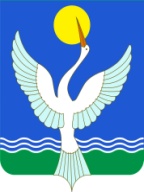 совет СЕЛЬСКОГО ПОСЕЛЕНИЯарслановский сельсоветМУНИЦИПАЛЬНОГО РАЙОНАЧишминскИЙ районРеспублики Башкортостан    КАРАР йыл           №13       РЕШЕНИЕАминева Г.М.       -депутат  Совета  сельского  поселения                                       Арслановский сельсовет, председатель комиссии;Исламбратова А.Я.Члены  комиссии:        -депутат Совета    сельского   поселения          Арслановский  сельсовет,  секретарь комиссииЗайнуллин И.Р.        - главный архитектор администрации                                                 МР Чишминский  район (по согласованию); Мингазов С.Н.  Биктагиров М.М..                          - депутат Совета    сельского   поселения           Арслановский  сельсовет;         -депутат Совета    сельского   поселения            Арслановский  сельсовет;  